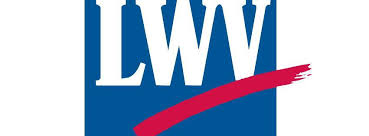 ATTENTION LWVSFC VOTER REGISTRATION AGENTSApril 2020The following provides Voter Registration Agents (VRAs) information of the changes to registration and election processes for the 2020 Primary Election.   Please read and keep with your voter registration materials.Registration after May 5th:  Voter registration after May 5th for the 2020 Primary Election will be available at the County Clerk’s Office 100 Catron Street for residents of Santa Fe County.  Other early voting sites will not provide voter registration for the 2020 Primary Election.Required information changes:  When the applicant is completing a Voter Registration Application Form the applicant is required to provide a New Mexico Driver’s License or a State ID number issued by the Motor Vehicle Division or the last four digits of the applicant’s Social Security Number.  If registering for the first time in New Mexico or completing an online or electronic voter registration transaction the form must contain the applicant’s full Social Security Number.  The County Clerk encourages VRAs to collect the full 8 digit Social Security Number.  Providing the full Social Security Number makes it easier for the County Clerk to process the application.New Voter Registration Application Forms:  If you have Voter Registration Application Forms from prior election years, continue to use them.  When you need more Forms the County Clerk will issue you the updated Forms, if available.   Any new requirements can be adapted to the current Forms.  At this time, the Secretary of State office has not issued new Voter Registration Application Forms and it is not known when the Forms will be ready for distribution.  NOTE:  Each County Clerk determines the implementation of changes to voting registration requirements for their jurisdiction.   No two counties will have the same election protocol but all will follow the laws and regulations that impact voting.  Therefore, the following information is specific to Santa Fe County.